Информация . Итоговое сочинение в 11 классе в 2022 -23 учебном году.Ориентировочные даты 7 декабря 2022 года (среда) – основной поток; 1 февраля 2023 года (среда) – первый резерв; 3(4) мая 2023 года (среда/четверг) – второй резерв.  Итоговое сочинение – допуск школьников к ЕГЭ в 11 классе. Проводится в первую среду декабря и оценивается по системе «зачет/незачет». Важно успешно сдать экзамен, чтобы получить право участия в ЕГЭ. Местом проведения итогового сочинения является школа, в которой учащийся получает образование.На выполнение работы отводится 3 часа 55 минут. 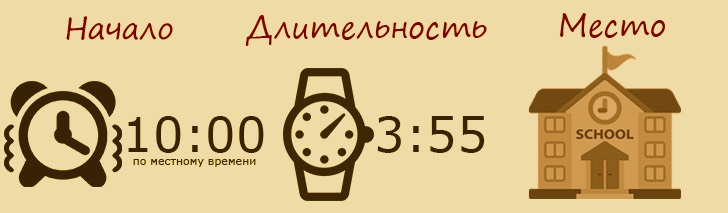 Главные критерии для зачетаОбъем Итогового сочинения должен быть не менее 250 слов.Текст должен быть оригинальным.Сочинение должно соответствовать теме.В сочинении должна быть хотя бы одна ссылка на источник (пример из произведения).Работа должна содержать композицию.В сочинении должна иметься понятная мысль.На 100 слов должно быть не более 5 ошибок.Изменения Итогового сочинения в 2022/23 учебном годуТеперь темы будут браться из специального закрытого списка.Темы будут известны лишь за 15 минут до начала экзамена.Теперь предусмотрены три раздела тем с подтемами.